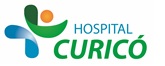 INFORMACIÓN PARA PACIENTES: 
“EXTRACCIÓN DE DIENTE INCLUIDO EN MENOR DE EDAD”El presente documento permite entregar información al paciente respecto a la cirugía específica  a realizar,  por lo que NO CONSTITUYE  EL CONSENTIMIENTO INFORMADO.El  CONSENTIMIENTO INFORMADO, debe ser  llenado en el formulario en  la página web: www.hospitalcurico.cl,  en el enlace: https://intranet.hospitalcurico.cl/projects/consentimientoObjetivos del procedimiento:Extraer un diente ubicado totalmente dentro de los maxilares.                                                                                   Descripción del procedimiento:Bajo anestesia local general (tachar la que no corresponde), se realiza una incisión en la encía de la zona, de manera de descubrir el diente y proceder a su extracción. Para ello, puede ser necesario cortarlo y/o eliminar una porción de hueso, que posteriormente se regenerará. Este corte se realiza con un instrumento llamado “micromotor”, el cual posee una punta rotatoria que es la que desgasta el hueso y/o la pieza dentaria.Una vez que el diente está en condiciones de ser extraído se procede a soltarlo introduciendo un instrumento llamado “elevador”. En este momento el cirujano deberá aplicar una fuerza que puede llegar a ser bastante notoria para el paciente. Por último, se termina el procedimiento cerrando la herida con puntos de sutura. En algunos casos, cuando la operación se realiza por el paladar, el paciente deberá usar una placa de acrílico que protege la herida, durante algunos días.Riesgos del procedimiento:Durante la anestesia general podría presentar algunas alteraciones. Las más serias se relacionan con las enfermedades asociadas que el niño pueda sufrir, especialmente las enfermedades cardíacas. Para disminuir este riesgo, el Pediatra realizó una evaluación previa para determinar los cuidados especiales que deben aplicarse durante la anestesia, dependiendo de la enfermedad que afecte al niño. Para ello, habrá un médico anestesiólogo asistiéndolo durante el procedimiento. En el caso de pacientes sanos, el riesgo de sufrir una complicación debido a la anestesia general, es menor del 1%.En el caso de usar anestesia local, las reacciones adversas, por ejemplo alergias, son extremadamente raras. Con mayor frecuencia se pueden producir pequeños hematomas en el sitio inyectado o herida por mordedura del propio niño debido a la sensación “extraña” que siente durante un lapso aproximado de 3 horas.Como resultado del procedimiento, existe el riesgo de sufrir dolor leve a moderado en las horas siguientes y menos del 2% de los pacientes pueden sufrir infección de la herida.Una de las complicaciones más habituales es la hinchazón de la cara en el lado operado, situación que se mantiene por aproximadamente 4 días. También, durante algunos días sentirá dificultad para abrir normalmente su boca y no será conveniente que realice actividades físicas más intensas que lo habitual, por ejemplo las deportivas.Alternativas al procedimiento propuesto:No existen métodos alternativos a lo ya descrito para la eliminación de un diente ubicado dentro de un maxilar. Sin embargo, puede considerarse alternativamente conservarlo en boca y mantener un control periódico, al menos una vez al año, con el fin de detectar lo más precozmente posible las alteraciones que éste puede producir.Consecuencias de no aceptar el procedimiento:Los riesgos más frecuentes de no extraer un diente incluido en el hueso son:Daño irreversible en una o más raíces de los dientes permanentes vecinos.Quiste alrededor del diente incluido no extraído, debido al crecimiento de un capuchón de tejido blando que lo envuelve cuando está dentro del hueso.Mecanismo para solicitar más información:Si usted aún tiene dudas, puede solicitar mayor información al odontólogo que lo está tratando o al Jefe del Servicio de Odontología.La decisión que usted tome, aceptar o rechazar el procedimiento propuesto, puede cambiarla posteriormente informando a su odontólogo antes de ejecutar el tratamiento.Revocabilidad Se me señala, que hacer si cambio de idea tanto en aceptar o rechazar el procedimiento, cirugía o terapia propuesta.